
Dzień dobry przedszkolaki!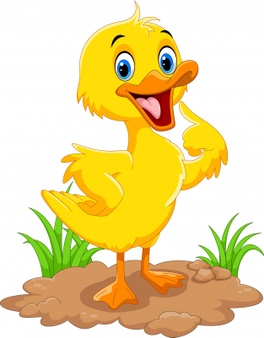 Czy pamiętacie naszą piosenkę o kaczuszkach. Posłuchajcie i śpiewajcie razem z nami.Piosenka „Idą kaczuszki” (Śpiewające Brzdące)https://www.youtube.com/watch?v=x9x5BdvCI44Na naszym podwórku zwierząt jest bez liku.Konik w stajni, mysz w spiżarni, a kurki - w kurniku.„Ihaha!” – rży nasz konik.„Me, me, me” – z kózką w chórku.Dobrze nam tu razem na naszym podwórku.Na naszym podwórku jest bardzo wesoło.Kurki gdaczą, kaczki kwaczą, piesek biega w koło.„Kwa, kwa, kwa” – kwacze kaczka.„Ko, ko, ko” – kurki w chórku.Bardzo nam wesoło na naszym podwórku.Kurczaczek chciał przygotować śniadanko dla swojego przyjaciela kaczorka. Co się wydarzyło wypróbuj sam.
	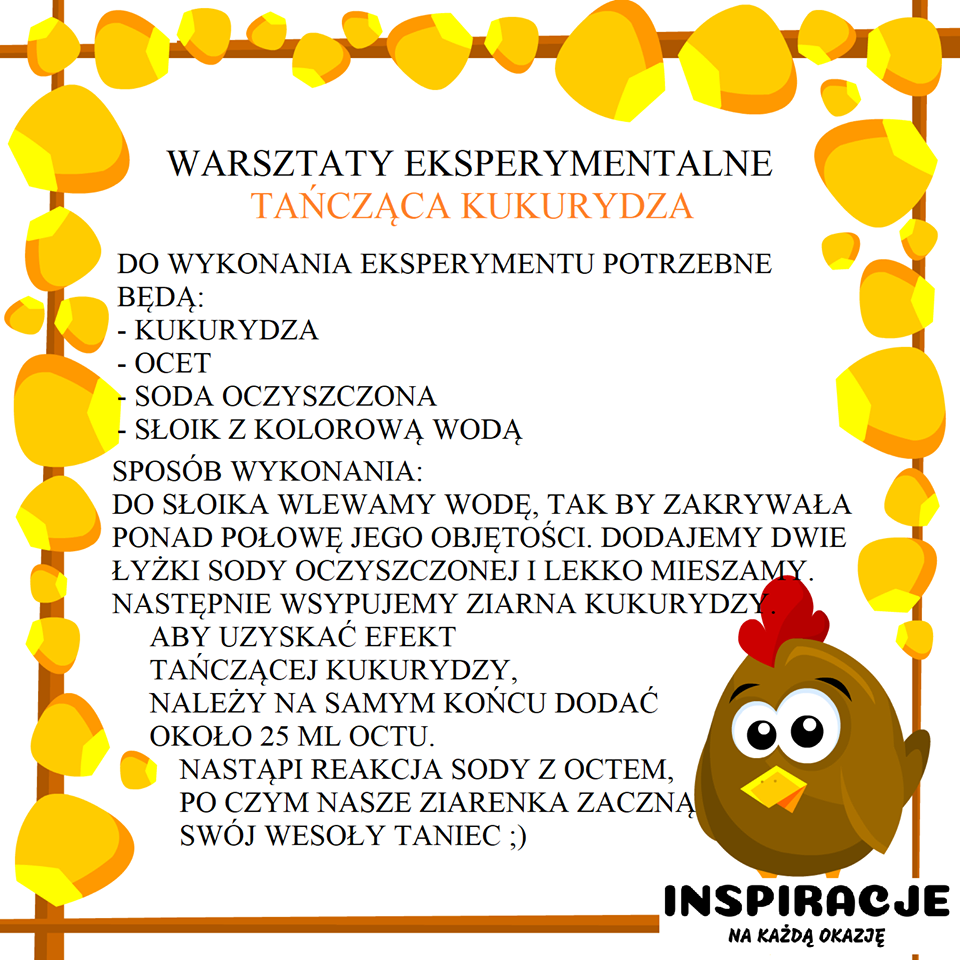 MIŁEGO EKSPERYMENTOWANIA